22 января 2020 года на базе ДДТ состоялся фестиваль педагогического мастерства «Лавка мастеров» для педагогов дополнительного образования. Нашу школу на мастер-классе представляла учитель технологии Новосельцева Ирина Александровна.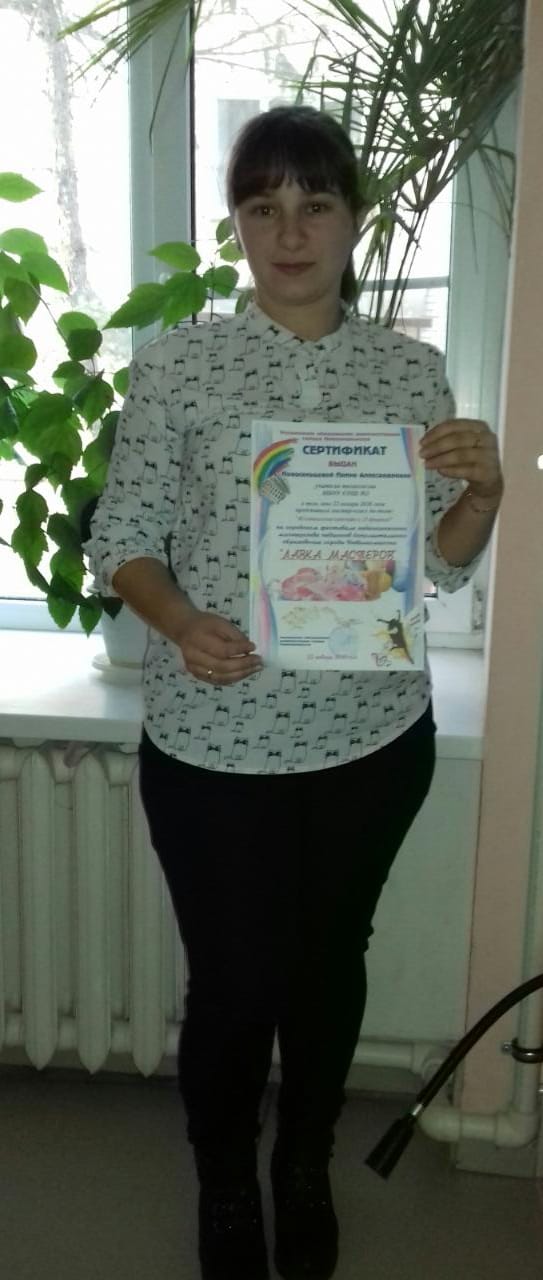 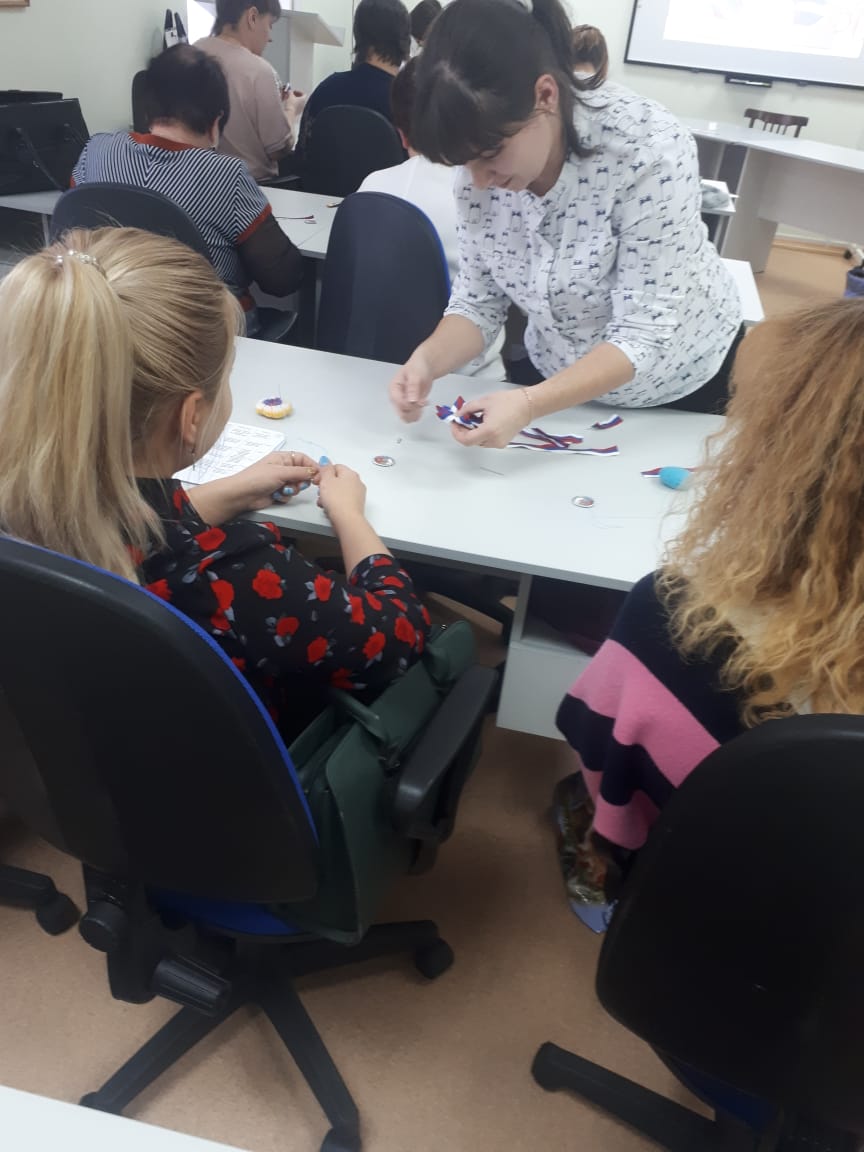 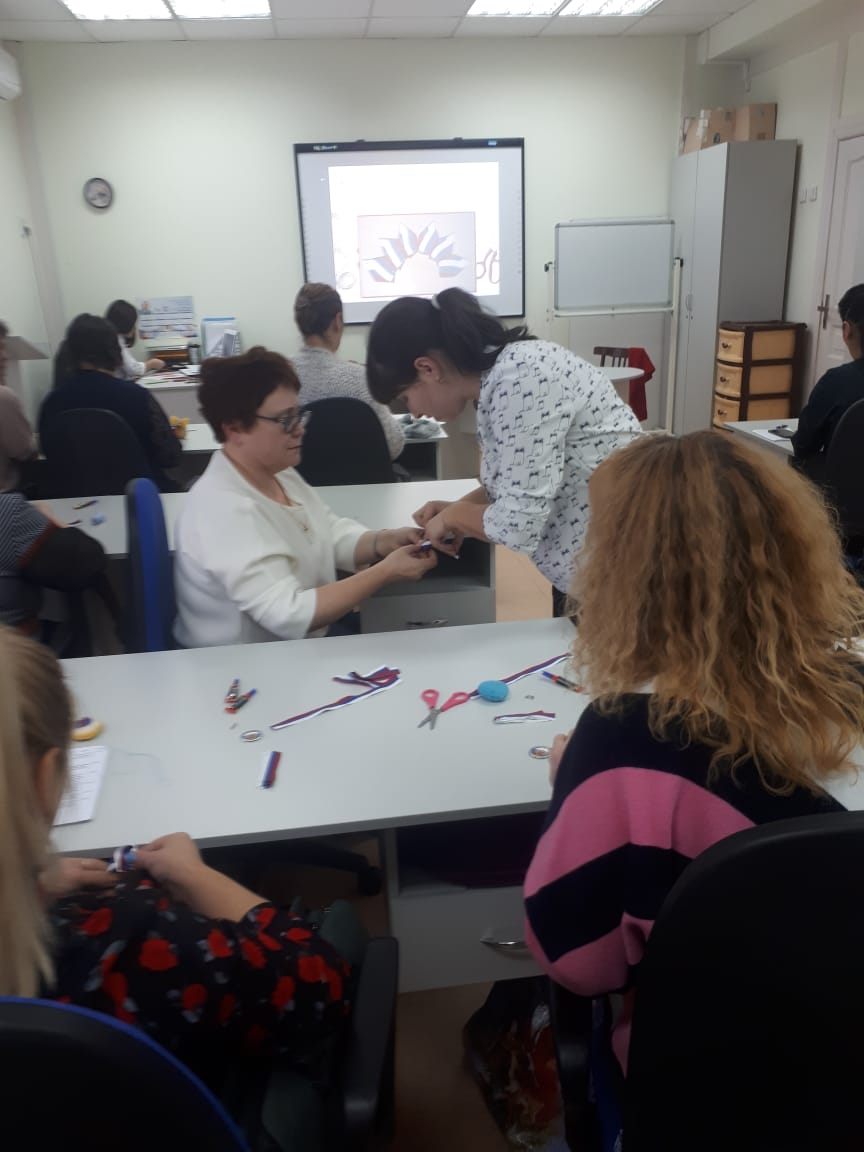 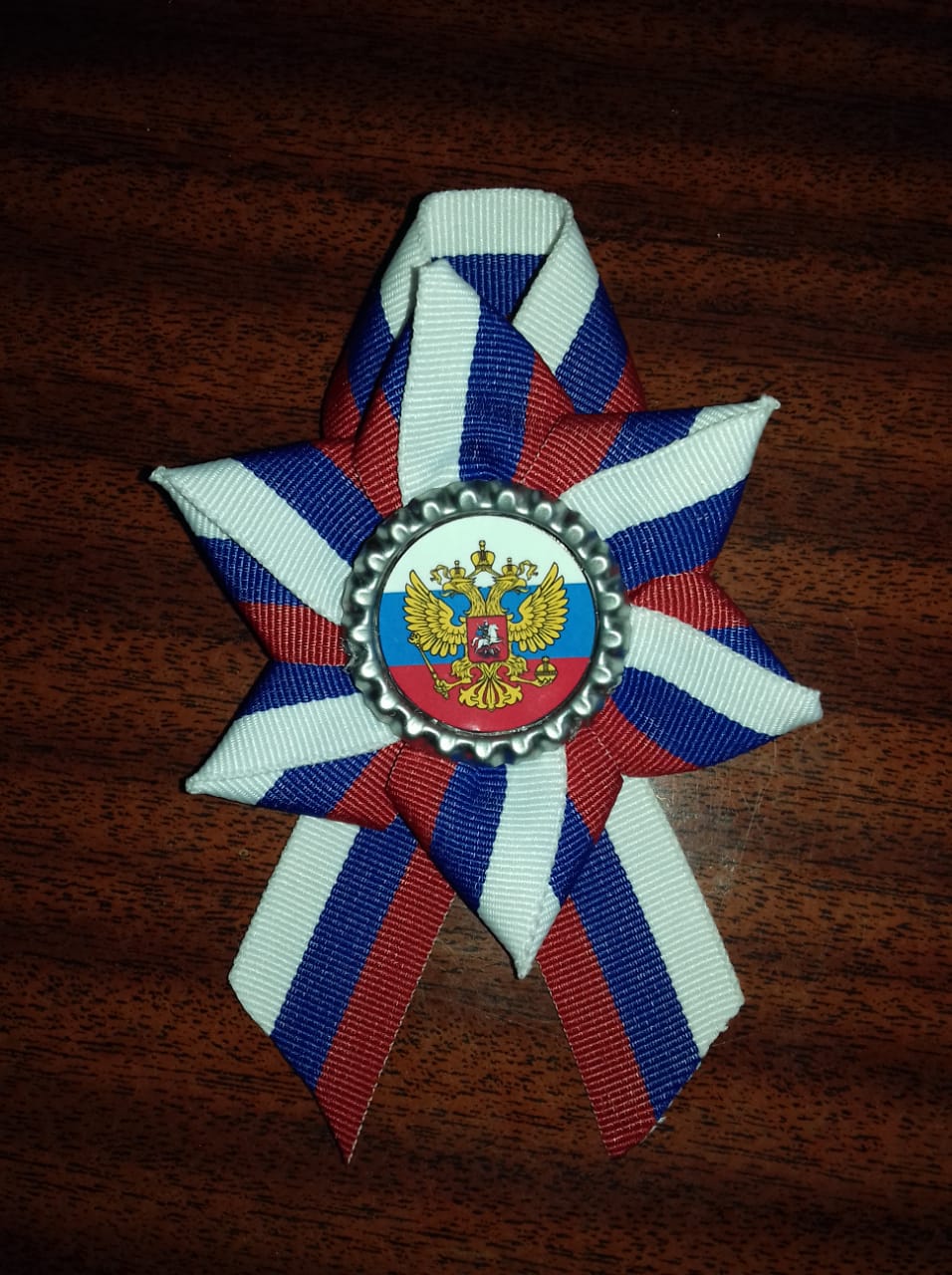 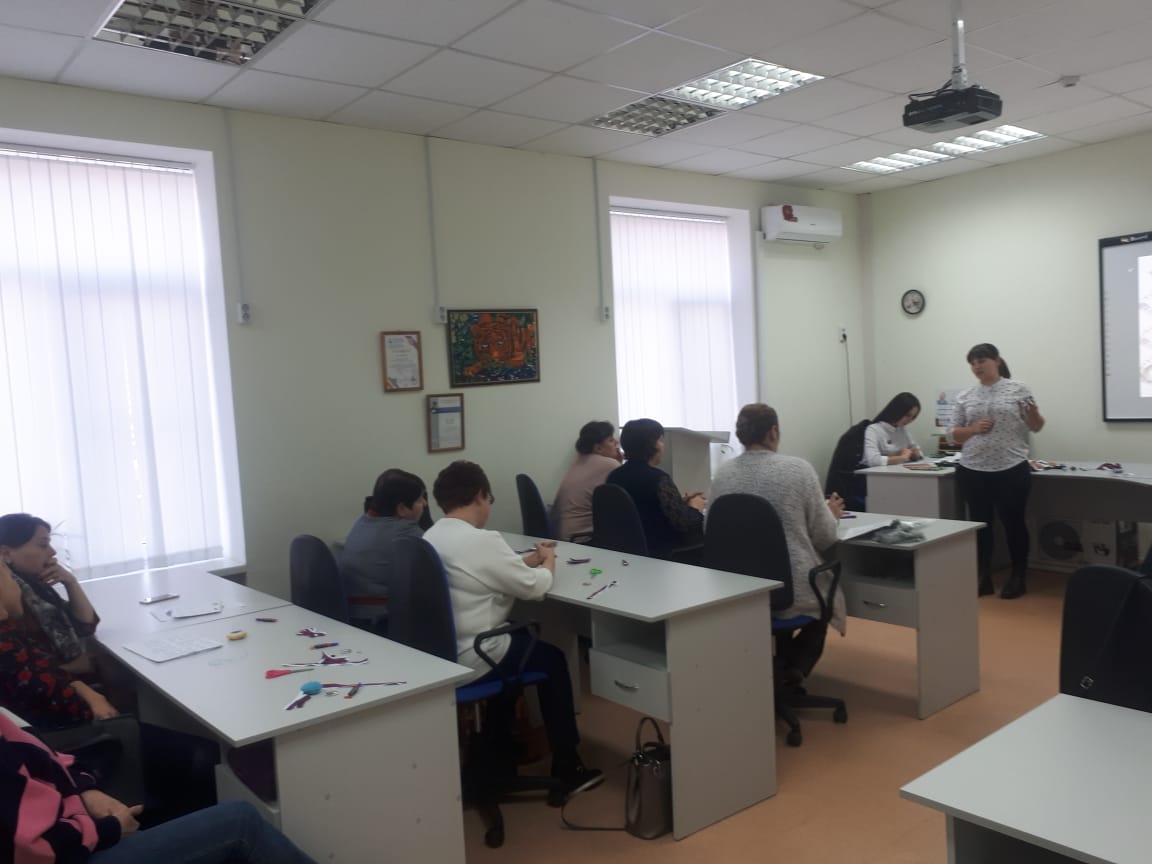 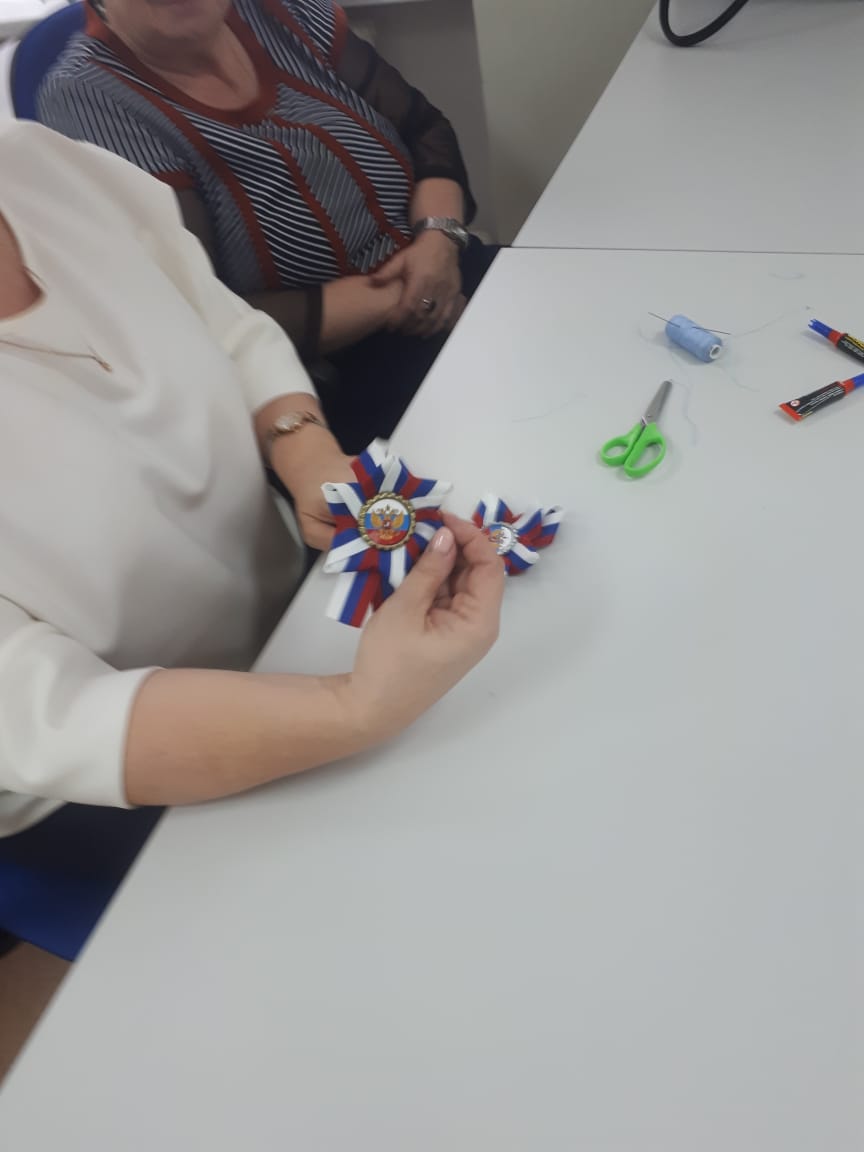 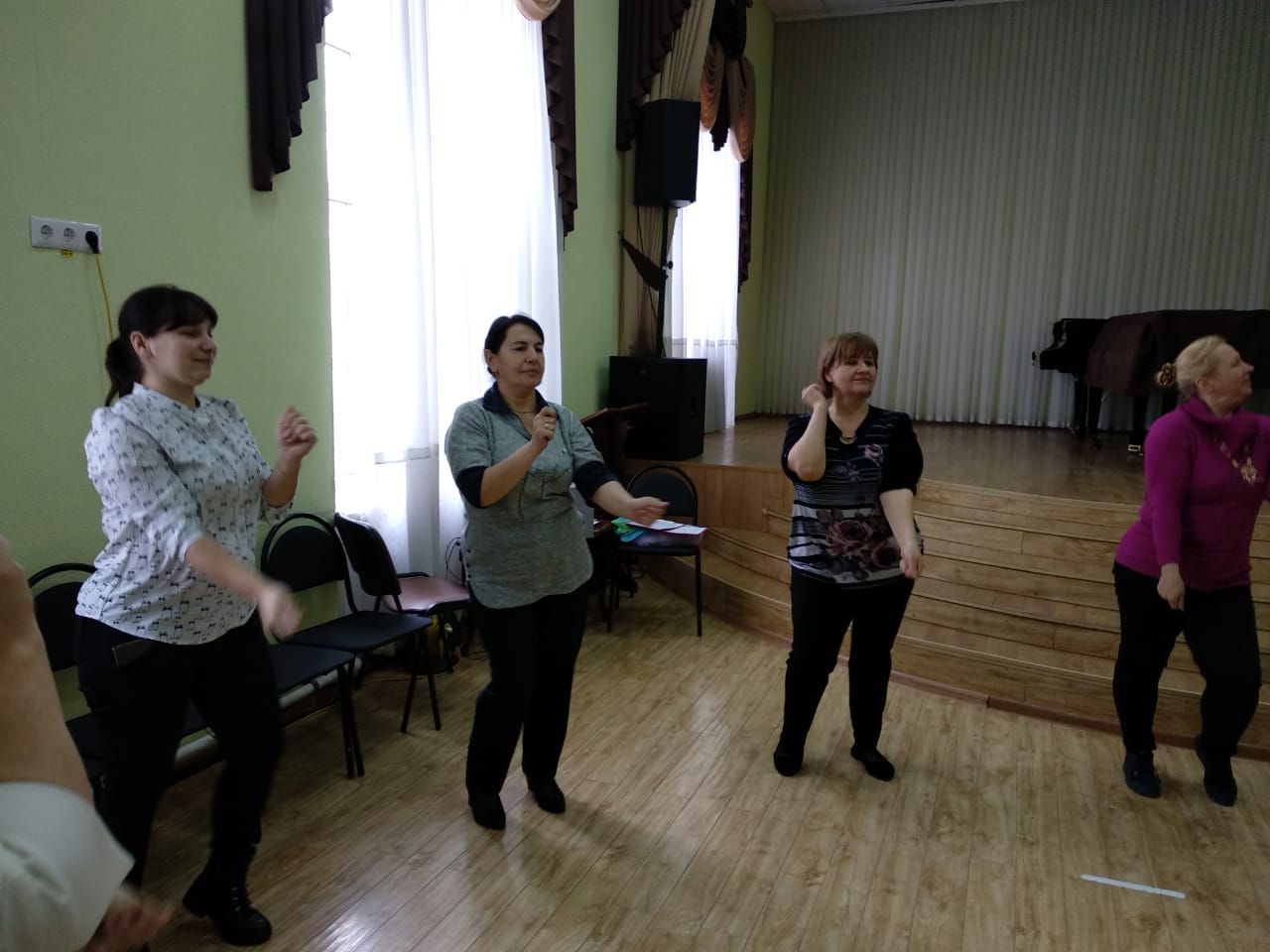 